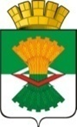 АДМИНИСТРАЦИЯМАХНЁВСКОГО МУНИЦИПАЛЬНОГО ОБРАЗОВАНИЯПОСТАНОВЛЕНИЕ 20 января 2022 года                                                                                            № 30п.г.т. МахнёвоОб утверждении перечня главных администраторов источников финансирования дефицита бюджета Махнёвского муниципального образования на 2022 год и плановый период 2023 и 2024 годов.           В соответствии со статьей 160.2 Бюджетного кодекса Российской Федерации,ПОСТАНОВЛЯЮ:            1. Закрепить перечень главных администраторов источников финансирования дефицита бюджета Махнёвского муниципального образования за главными администраторами доходов бюджета Махнёвского муниципального образования согласно приложению № 1 к постановлению.              2.  Настоящее постановление вступает в силу с 01.01.2022 года.           3.  Настоящее постановление разместить на официальном сайте Махнёвского муниципального образования в сети «Интернет».           4.  Контроль исполнения настоящего постановления оставляю за собой.Глава Махнёвского муниципального образования                                                               А.С. Корелин